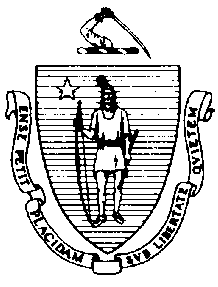 The Executive Office of Health and Human ServicesDepartment of Public HealthBureau of Environmental HealthCommunity Sanitation Program5 Randolph Street, Canton, MA 02021Phone: 781-828-7700 Fax: 781-774-6700April 12, 2018Steven W. Tompkins, SheriffSuffolk County Sheriff’s Department20 Bradston StreetBoston, MA 02118Re: Facility Inspection – Suffolk County Jail, BostonDear Sheriff Tompkins:In accordance with M.G.L. c. 111, §§ 5, 20, and 21, as well as Massachusetts Department of Public Health (Department) Regulations 105 CMR 451.000: Minimum Health and Sanitation Standards and Inspection Procedures for Correctional Facilities; 105 CMR 480.000: Storage and Disposal of Infectious or Physically Dangerous Medical or Biological Waste (State Sanitary Code, Chapter VIII); 105 CMR 590.000: Minimum Sanitation Standards for Food Establishments (State Sanitary Code Chapter X); the 1999 Food Code; 105 CMR 520.000 Labeling; and 105 CMR 205.000 Minimum Standards Governing Medical Records and the Conduct of Physical Examinations in Correctional Facilities; I conducted an inspection of the Suffolk County Jail on March 23 and 26, 2018 accompanied by John Fallon, Environmental Health and Safety/Fire Safety Officer. Violations noted during the inspection are listed below including 138 repeat violations:HEALTH AND SAFETY VIOLATIONS(* indicates conditions documented on previous inspection reports)Entry LevelFront Lobby	No Violations NotedMale Bathroom		No Violations NotedFemale Bathroom	No Violations NotedMain Control	No Violations Noted7th FloorHallway	No Violations NotedVisiting Rooms	No Violations NotedFloor 6.5Gym105 CMR 451.353	Interior Maintenance: Exercise equipment padding damagedStaff Bathroom # 6503	No Violations NotedStorage Room # 6504	No Violations NotedInmate Bathroom # 6505	No Violations NotedInmate Bathroom # 6506	No Violations Noted6th FloorStaff Bathroom 6-1 & 6-2105 CMR 451.123*	Maintenance: Ceiling vent dusty Staff Bathroom 6-3 & 6-4105 CMR 451.123	Maintenance: Ceiling vent dusty Control 6-1 & 6-1A	No Violations NotedUnit 6-1ACommon Area	No Violations NotedKitchenette	No Violations NotedSlop Sink Room # 61B				No Violations NotedMattress Storage Room				No Violations NotedStorage Room # 61G	No Violations NotedShower Area	Unable to Inspect – In UseCells	No Violations NotedUnit 6-1Common Area105 CMR 451.353*	Interior Maintenance: Water bubbler dirty105 CMR 451.353*	Interior Maintenance: Ceiling vent dusty105 CMR 451.353	Interior Maintenance: Wall paint damaged around phonesVisiting Rooms	No Violations NotedKitchenette	No Violations NotedAttorney Room	No Violations NotedSlop Sink Room	No Violations NotedSecond Floor Storage Room	No Violations NotedShower # 617105 CMR 451.123*	Maintenance: Walls dirty105 CMR 451.123*	Maintenance: Door paint peeling105 CMR 451.123		Maintenance: Soap scum on wallsShower # 618105 CMR 451.123*	Maintenance: Door paint peeling105 CMR 451.123*	Maintenance: Walls dirty105 CMR 451.123		Maintenance: Soap scum on wallsShower # 711105 CMR 451.123*	Maintenance: Wall paint peeling105 CMR 451.123*	Maintenance: Door paint peeling105 CMR 451.123*	Maintenance: Soap scum on walls105 CMR 451.123*	Maintenance: Ceiling vent dustyShower # 712105 CMR 451.123*	Maintenance: Door paint peeling105 CMR 451.123*	Maintenance: Soap scum on wallsCells105 CMR 451.103	Mattresses: Mattress damaged in cell # 31Recreation Deck 6-1 & 6-2	No Violations NotedControl 6-2105 CMR 451.353	Interior Maintenance: Ceiling vent dustyUnit 6-2Common Area105 CMR 451.353	Interior Maintenance: Wall paint damaged around phonesKitchenette105 CMR 451.200	Food Storage, Preparation and Service: Food preparation not in compliance with          105 CMR 590.000, interior of microwave oven dirty Slop Sink Room # 62B	No Violations NotedShower # 625105 CMR 451.123*	Maintenance: Wall vent dusty105 CMR 451.123*	Maintenance: Door frame rusted105 CMR 451.123*	Maintenance: Door frame paint damagedShower # 626105 CMR 451.123*	Maintenance: Wall vent dusty105 CMR 451.123	Maintenance: Door frame paint damagedStorage # 620	No Violations NotedMeeting Room # 627	No Violations NotedVisiting Room 	No Violations NotedShower # 721105 CMR 451.123*	Maintenance: Wall vent rusted105 CMR 451.123*	Maintenance: Door frame rusted105 CMR 451.123		Maintenance: Door paint damagedShower # 722105 CMR 451.123*	Maintenance: Inside of door rusted105 CMR 451.123*	Maintenance: Soap scum on walls 105 CMR 451.123		Maintenance: Door paint damagedShower # 723105 CMR 451.123*	Maintenance: Soap scum on door and door frame105 CMR 451.123		Maintenance: Door paint damaged105 CMR 451.123		Maintenance: Soap scum on wallsCells	No Violations NotedControl 6-3 & 6-4	No Violations NotedUnit 6-3Common Area105 CMR 451.353	Interior Maintenance: Wall paint damaged around phones105 CMR 451.353	Interior Maintenance: Ceiling vent dusty near phonesKitchenette105 CMR 451.353	Interior Maintenance: Floor tiles damaged105 CMR 451.353		Interior Maintenance: Paint damaged on partition  Meeting Room # 63B105 CMR 451.353*	Interior Maintenance: Wall vent dustyShower # 63C105 CMR 451.123*	Maintenance: Soap scum on walls Slop Sink Room # 63D	No Violations NotedShower # 63E105 CMR 451.130	Plumbing: Plumbing not maintained in good repair, floor drain clogged105 CMR 451.123	Maintenance: Water pooling on floorStorage Room # 63F	No Violations NotedShower # 63G105 CMR 451.123	Maintenance: Soap scum on walls105 CMR 451.123	Maintenance: Wall vent dustyShower # 63H105 CMR 451.123*	Maintenance: Soap scum on walls 105 CMR 451.123	Maintenance: Wall vent dustyShower # 63I105 CMR 451.123*	Maintenance: Soap scum on walls105 CMR 451.123*	Maintenance: Soap scum on floor105 CMR 451.123	Maintenance: Curtain missingVisiting Rooms	No Violations NotedCells	No Violations NotedRecreation Deck 6-3 & 6-4	No Violations NotedUnit 6-4Common Area105 CMR 451.353*	Interior Maintenance: Wall vent dusty105 CMR 451.130*	Plumbing: Plumbing not maintained in good repair, water fountain out-of-orderKitchenette105 CMR 451.200*	Food Storage, Preparation and Service: Food preparation not in compliance with          105 CMR 590.000, interior of microwave oven dirty Shower # 64B105 CMR 451.123*	Maintenance: Soap scum on wallsSlop Sink Closet # 64C105 CMR 451.353*	Interior Maintenance: Mold observed on walls throughout closet105 CMR 451.130	Plumbing: Plumbing not maintained in good repair, faucet leaking at slop sinkShower # 64D105 CMR 451.123	Maintenance: Soap scum on walls105 CMR 451.123	Maintenance: Soap scum on floorMeeting Room # 64E	No Violations NotedStorage Room # 64F	No Violations NotedShower # 64G105 CMR 451.123*	Maintenance: Light fixture rusted105 CMR 451.123	Maintenance: Soap scum on walls105 CMR 451.123	Maintenance: Soap scum on floor105 CMR 451.123	Maintenance: Wall vent dustyShower # 64H105 CMR 451.123*	Maintenance: Soap scum on wallsHandicap Shower # 64I 	No Violations NotedVisiting Rooms	No Violations NotedCells	No Violations Noted5th FloorHallway	No Violations NotedVisiting Rooms	No Violations NotedMedical AreaWaiting Room	No Violations NotedExam Room # 1	No Violations NotedBathroom # 5032105 CMR 451.353*	Interior Maintenance: Ceiling vent dustyRoom # 5029	No Violations NotedMental Health # 5504	No Violations NotedBathroom # 5030	No Violations NotedBiohazard Storage # 5507	No Violations NotedX-Ray Room	No Violations NotedNurses Area	No Violations NotedOmni Cell Room # 5041	No Violations NotedRecords Storage # 5043	No Violations NotedDiabetic’s Room # 5044	No Violations NotedDental Office	No Violations NotedOffice # 5034	No Violations NotedRoom # 5035	No Violations NotedFemale Staff Locker and Bathroom # 5124105 CMR 451.123	Maintenance: Ceiling vent dustyMale Staff Locker and Bathroom # 5093	No Violations NotedStaff Break Room # 5033105 CMR 451.200*	Food Storage, Preparation and Service: Food preparation not in compliance with          105 CMR 590.000, interior of microwave oven dirty105 CMR 451.200	Food Storage, Preparation and Service: Food storage not in compliance with 	105 CMR 590.000, interior of refrigerator dirtyMedical Housing Unit105 CMR 451.353	Interior Maintenance: Ceiling vent dusty in hallwayStorage # 5553105 CMR 451.130	Plumbing: Plumbing not maintained in good repair, faucet leaking at slop sink105 CMR 451.130	Plumbing: Plumbing not maintained in good repair, drain clogged at slop sink105 CMR 451.353	Interior Maintenance: Wet mop stored in bucketStorage Room # 5555105 CMR 451.360*	Protective Measures: Building not protected against infestation, rodent droppings observedRoom # M56	No Violations NotedStorage # 5522	No Violations NotedStorage # 5523105 CMR 451.353*	Interior Maintenance: Ceiling vent dustyStorage # 5524105 CMR 451.353*	Interior Maintenance: Ceiling vent dustyIsolation Cell # 5513	No Violations NotedIsolation Cell # 5514	No Violations NotedShower # 55C105 CMR 451.123*	Maintenance: Ceiling vent dusty105 CMR 451.123	Maintenance: Soap scum on wallsSlop Sink # 5511105 CMR 451.360*	Protective Measures: Building not protected against infestation, rodent droppings observed105 CMR 451.353*	Interior Maintenance: Ceiling vent dustyShower # 55B105 CMR 451.123*	Maintenance: Door frame rustedCommon Area105 CMR 451.353	Interior Maintenance: Ceiling vent dusty105 CMR 451.353	Interior Maintenance: Ceiling dusty around ventsKitchenette	No Violations NotedCells105 CMR 451.140*	Adequate Ventilation: Inadequate ventilation, wall vent blocked in cell # 5516, 5517, 5518, and 5519Psychiatric Housing Unit # 5552Common Area105 CMR 451.353	Interior Maintenance: Baseboard damaged105 CMR 451.353	Interior Maintenance: Ceiling dusty around ventsCell # 5564-5570	No Violations NotedKitchenette	No Violations NotedShower # 55A105 CMR 451.123*	Maintenance: Ceiling vent dustySlop Sink Room # 5572105 CMR 451.360*	Protective Measures: Building not protected against infestation, rodent droppings observed105 CMR 451.353*	Interior Maintenance: Ceiling vent dusty4th FloorControl 4-1 & 4-2	No Violations NotedStaff Bathroom 4-1 & 4-2	No Violations NotedUnit 4-1Common Area105 CMR 451.353	Interior Maintenance: Wall paint damaged around phones105 CMR 451.353	Interior Maintenance: Wall vent dusty under televisionKitchenette	No Violations NotedShower # 41I	No Violations NotedShower # 41J	No Violations NotedShower # 41K	No Violations NotedRoom # 41M	No Violations NotedSlop Sink Room # 41N	No Violations NotedShower # 41H (near cell # 27)105 CMR 451.123		Maintenance: Soap scum on floorShower # 41G (near cell # 10)	No Violations NotedStorage Closet 	No Violations NotedCase Workers Office	No Violations NotedAttorney Visit Room	No Violations NotedVisiting Rooms	No Violations NotedCells105 CMR 451.103	Mattresses: Mattress damaged in cell # 16 and 33Recreation Deck 4-1 & 4-2	No Violations NotedUnit 4-2Common Area105 CMR 451.353*	Interior Maintenance: Wall paint peeling near phones105 CMR 451.353*	Interior Maintenance: Wall paint peeling near kitchenetteKitchenette105 CMR 451.200*	Food Storage, Preparation and Service: Food preparation not in compliance with          105 CMR 590.000, interior of microwave oven dirty105 CMR 451.110(A)*	Hygiene Supplies at Toilet and Handwash Sink: No soap at handwash sink105 CMR 451.360*	Protective Measures: Building not protected against infestation, rodent droppings observed under sink105 CMR 451.130	Plumbing: Plumbing not maintained in good repair, faucet leaking at handwash sinkAttorney Visit Room	No Violations NotedMeeting Room # 42B	No Violations NotedSlop Sink Room # 42C	No Violations NotedShower # 42D105 CMR 451.123*	Maintenance: Wall vent dusty105 CMR 451.123	Maintenance: Soap scum on walls105 CMR 451.123	Maintenance: Soap scum on floorShower # 42E (near cell # 15)	No Violations NotedStorage Room # 42F				No Violations NotedShower # 42G105 CMR 451.123*	Maintenance: Soap scum on wallsShower # 42H105 CMR 451.123	Maintenance: Soap scum on walls105 CMR 451.123	Maintenance: Soap scum on floorShower # 42I (near cell # 32)105 CMR 451.130*	Plumbing: Plumbing not maintained in good repair, faucet leaking105 CMR 451.123*	Maintenance: Floor dirty105 CMR 451.123	Maintenance: Soap scum on wallsVisiting Rooms	No Violations NotedCells	No Violations NotedControl 4-3 & 4-4105 CMR 451.350	Structural Maintenance: Window brokenStaff Bathroom 4-3 & 4-4	No Violations NotedUnit 4-3	Unable to Inspect – Closed for RenovationsUnit 4-4Common Area105 CMR 451.353*	Interior Maintenance: Wall paint damaged near microwave and phones105 CMR 451.353*	Interior Maintenance: Exercise equipment padding damaged105 CMR 451.353*	Interior Maintenance: Wall vent dusty under televisionKitchenette105 CMR 451.353	Interior Maintenance: Wall paint damaged on partitionAttorney Visit Room	No Violations NotedCase Worker’s Office	No Violations NotedShower # 44J (near visiting rooms)105 CMR 451.123*	Maintenance: Light shield brokenCloset # 44G	No Violations NotedShower # 44I (near cell # 28)105 CMR 451.123*	Maintenance: Soap scum on wallsShower # 44H (near cell # 9)105 CMR 451.123*	Maintenance: Soap scum on wallsMeeting Room # 44E	No Violations NotedShower # 44B	No Violations NotedShower # 44D (near meeting room # 44E)105 CMR 451.123*	Maintenance: Soap scum on wallsSlop Sink Room # 44C105 CMR 451.353		Interior Maintenance: Wall vent dustyVisiting Rooms	No Violations NotedCells	No Violations NotedRecreation Deck 4-3 & 4-4	No Violations Noted3rd FloorHallway	No Violations NotedVisiting Rooms105 CMR 451.353*	Interior Maintenance: Baseboard missing in room # 301 and 305Floor 3.5Office Area	No Violations NotedFemale Staff Bathroom	No Violations NotedSlop Sink Room # 3503105 CMR 451.353*	Interior Maintenance: Ceiling vent dustyMale Staff Bathroom105 CMR 451.123	Maintenance: Ceiling vent dustyFile Room Kitchen # 3516105 CMR 451.200	Food Storage, Preparation and Service: Food storage not in compliance with 	105 CMR 590.000, no functioning thermometer in refrigeratorEducationBathroom # 3520	No Violations NotedBathroom # 3521	No Violations NotedJanitor’s Closet/Education Storage				No Violations NotedStorage Closet # 3517				No Violations NotedRoom # 3515				No Violations NotedRoom # 3513				No Violations NotedRoom 3511				No Violations NotedLibrary				No Violations NotedRoom # 3528105 CMR 451.353	Interior Maintenance: Ceiling tiles missing2nd FloorChapel	No Violations NotedMale Staff Bathroom # 2034105 CMR 451.123*	Maintenance: Wall tiles missing behind toiletFemale Staff Bathroom # 2035	No Violations NotedOffices	No Violations NotedControl 2-1 & 2-2105 CMR 451.353*	Interior Maintenance: Desk surface damagedStaff Bathroom 2-1 & 2-2	No Violations NotedUnit 2-1Common Area105 CMR 451.353*	Interior Maintenance: Wall paint peeling near phones105 CMR 451.353*	Interior Maintenance: Exercise equipment padding damaged105 CMR 451.353*	Interior Maintenance: Wall vent dusty105 CMR 451.130	Plumbing: Plumbing not maintained in good repair, water fountain out-of-orderKitchenette105 CMR 451.360	Protective Measures: Drain flies observedShower (near room # 21H)105 CMR 451.123*	Maintenance: Wall vent dusty105 CMR 451.123	Maintenance: Soap scum on floor105 CMR 451.123	Maintenance: Soap scum on wallsCloset # 21H105 CMR 451.344*	Illumination in Habitable Areas: Light not functioning properly, light outShower # 21G (near cell # 30)105 CMR 451.123	Maintenance: Soap scum on floor105 CMR 451.123	Maintenance: Soap scum on wallsShower # 21B105 CMR 451.123	Maintenance: Soap scum on wallsSlop Sink Room # 21C105 CMR 451.360	Protective Measures: Drain flies observedShower # 21D	No Violations NotedMeeting Room # 21E	No Violations NotedShower # 21F (near cell # 11)105 CMR 451.123	Maintenance: Soap scum on wallsVisiting Rooms	No Violations NotedCells105 CMR 451.126	Water Supply: No hot water supplied to handwash sink in cell # 5Recreation Deck 2-1 & 2-2	No Violations NotedUnit 2-2Common Area105 CMR 451.353*	Interior Maintenance: Wall paint peeling near phones105 CMR 451.353*	Interior Maintenance: Exercise equipment padding damaged105 CMR 451.353*	Interior Maintenance: Ceiling vent dusty outside cell # 34105 CMR 451.353	Interior Maintenance: Ceiling vent dusty outside cell # 17Kitchenette105 CMR 451.200*	Food Storage, Preparation and Service: Food preparation not in compliance with 
105 CMR 590.000, interior of microwave oven dirty 105 CMR 451.353*	Interior Maintenance: Wall paint peeling105 CMR 451.353*	Interior Maintenance: Walls dirty105 CMR 451.353*	Interior Maintenance: Counter top damaged near microwave105 CMR 451.130*	Plumbing: Plumbing not maintained in good repair, faucet leaking at handwash sinkMeeting Room # 22B	No Violations NotedShower # 22C (near slop sink room # 22D)105 CMR 451.123	Maintenance: Soap scum on wallsSlop Sink Room # 22D	No Violations NotedShower # 22E (near cell # 15)105 CMR 451.123	Maintenance: Soap scum on floor105 CMR 451.123	Maintenance: Soap scum on wallsCloset # 22F	No Violations NotedShower # 22H (near closet # 22F)105 CMR 451.123*	Maintenance: Soap scum on walls105 CMR 451.123	Maintenance: Soap scum on floor105 CMR 451.123	Maintenance: Wall vent dustyShower # 22I (near cell # 34)105 CMR 451.123*	Maintenance: Soap scum on walls 105 CMR 451.123	Maintenance: Wall vent dustyShower # 22J (near cell # 32)105 CMR 451.123	Maintenance: Soap scum on walls105 CMR 451.123	Maintenance: Soap scum on floorVisiting Rooms	No Violations NotedCells	No Violations NotedControl 2-3 & 2-4Staff Bathroom 2-3 & 2-4105 CMR 451.123*	Maintenance: Light shield damagedUnit 2-3Common Area105 CMR 451.353*	Interior Maintenance: Wall paint peeling near phones105 CMR 451.353*	Interior Maintenance: Exercise equipment padding damaged105 CMR 451.353*	Interior Maintenance: Ceiling vent dusty outside shower # 23JKitchenette105 CMR 451.353*	Interior Maintenance: Wall paint damaged105 CMR 451.130*	Plumbing: Plumbing not maintained in good repair, water pressure low on bubbler105 CMR 451.353	Interior Maintenance: Countertop damaged near microwaveMeeting Room # 23B	No Violations NotedShower # 23C105 CMR 451.123*	Maintenance: Soap scum on walls 105 CMR 451.123*	Maintenance: Soap scum on floorSlop Sink Room # 23D105 CMR 451.353*	Interior Maintenance: Hole in ceilingShower # 23E (near cell # 3)	No Violations NotedCloset # 23F105 CMR 451.353*	Interior Maintenance: Wall vent dustyShower # 23G (near cell # 20)105 CMR 451.123	Maintenance: Soap scum on walls 105 CMR 451.123	Maintenance: Soap scum on floorShower # 23H (near cell # 18)105 CMR 451.123*	Maintenance: Soap scum on walls105 CMR 451.123*	Maintenance: Dead drain flies on ceilingShower # 23J (near closet # 23F)105 CMR 451.123*	Maintenance: Soap scum on walls105 CMR 451.130*	Plumbing: Plumbing not maintained in good repair, faucet leaking Visiting Rooms105 CMR 451.353*	Interior Maintenance: Walls dirty in all 3 rooms105 CMR 451.353*	Interior Maintenance: Door frame rusted in room # 307Cells105 CMR 451.130*	Plumbing: Plumbing not maintained in good repair, faucet leaking in cell # 13105 CMR 451.350*	Structural Maintenance: Window broken in cell # 16, 30, and 34Recreation Deck 2-3 & 2-4	No Violations NotedUnit 2-4Common Area105 CMR 451.353*	Interior Maintenance: Wall paint damaged near phones105 CMR 451.353*	Interior Maintenance: Wall vent dusty105 CMR 451.353	Interior Maintenance: Padding damaged on exercise equipmentKitchenette105 CMR 451.200*	Food Storage, Preparation and Service: Food preparation not in compliance with          105 CMR 590.000, interior of microwave oven dirty 105 CMR 451.353		Interior Maintenance: Paint damaged on partition  105 CMR 451.130		Plumbing: Plumbing not maintained in good repair, faucet leaking at handwash sinkAttorney Visiting Room	No Violations NotedShower # 24B105 CMR 451.123*	Maintenance: Soap scum on walls105 CMR 451.123	Maintenance: Soap scum on floorSlop Sink Room # 24C105 CMR 451.353*	Interior Maintenance: Walls dirtyShower # 24D105 CMR 451.353	Interior Maintenance: Walls dirty105 CMR 451.353	Interior Maintenance: Soap scum on wallsMeeting Room # 24E	No Violations NotedShower # 24F (near cell # 9)105 CMR 451.123	Maintenance: Soap scum on walls105 CMR 451.123	Maintenance: Soap scum on floorShower (near room # 28)105 CMR 451.123	Maintenance: Soap scum on wallsCloset # 24G	No Violations NotedShower # 24J (near visiting rooms)105 CMR 451.123*	Maintenance: Drain flies observed105 CMR 451.123*	Maintenance: Light rusted105 CMR 451.123*	Maintenance: Walls dirtyVisiting Rooms	No Violations NotedCells105 CMR 451.130	Plumbing: Plumbing not maintained in good repair, toilet backed up in cell # 10105 CMR 451.353	Interior Maintenance: Door paint damaged in cell # 10Contact Visits/Roll CallFemale Bathroom105 CMR 451.130*	Plumbing: Plumbing not maintained in good repair, left sink out-of-orderMale Bathroom	No Violations NotedEntry Level (Inside)Staff Cafeteria # 1066	FC 6-301.14*	Numbers and Capacity; Handwashing Facilities: No handwashing signage located at 	handwashing sinkFC 7-206.12*	Poisonous or Toxic Materials; Pesticides: Rodent traps not covered and tamper 	resistant, snap trap observedFC 6-501.11*	Maintenance and Operation; Repairing: Facility not in good repair, window broken  FC 4-204.112(A)*	Design and Construction, Functionality: No functioning thermometer in refrigeratorFC 6-501.11	Maintenance and Operation; Repairing: Facility not in good repair, floor surface damagedFC 3-501.16(B)	Limitation of Growth of Organisms, Temperature and Time Control: Left side refrigerator temperature recorded at 490FMale Staff Bathroom	No Violations NotedFemale Staff Bathroom	No Violations NotedInside Administration	No Violations NotedWeight Room # 1070	No Violations NotedCardio Room	No Violations NotedSlop Sink Room # 1072	No Violations NotedWater Fountain105 CMR 451.124*	Water Supply: Insufficient water supply in quantity and pressure at water bubblerBlue Shirt’s Locker Room # 1075105 CMR 451.353*	Interior Maintenance: Ceiling tiles water damaged 105 CMR 451.126*	Hot Water: Hot water temperature recorded at 500F at handwash sinkFemale Staff Locker Room # 1076105 CMR 451.353*	Interior Maintenance: Ceiling vent dustyCaptain and Lieutenant’s Locker Room # 1077105 CMR 451.353*	Interior Maintenance: Ceiling vent dustyCommunications Office	No Violations NotedMail Room	No Violations NotedOutside Administration BathroomsFemale Bathroom # 1013	No Violations NotedMale Bathroom # 1015	No Violations NotedSlop Sink Room # 1004				No Violations NotedGround LevelCanteen # G10FC 7-206.12	Poisonous or Toxic Materials; Pesticides: Rodent traps not covered and tamper 	resistant, snap trap observedStaff Bathroom # G5	No Violations NotedStaff Bathroom # G6	No Violations NotedStore Room # G11	No Violations NotedMaintenance Department # G12105 CMR 451.200*	Food Storage, Preparation and Service: Food storage not in compliance with 	105 CMR 590.000, plastic utensils left uncoveredLocker Room # G13	No Violations Noted
Kitchen Maintenance # G15	No Violations NotedLaundry Room # G23/G29	No Violations NotedOffice # G25	Unable to Inspect – Locked Loading Dock # G26105 CMR 451.350*	Structural Maintenance: Loading door not rodent and weathertightGarbage Room # G37	No Violations NotedComputer Room # G39105 CMR 451.353*	Interior Maintenance: Ceiling tiles water damagedStorage # G43105 CMR 451.353*	Interior Maintenance: Ceiling tiles water damagedStaff Bathroom # G44	No Violations NotedStaff Bathroom # G46	No Violations NotedFemale Booking AreaHolding Cells	No Violations NotedMale Booking AreaControl	No Violations NotedProperty Room # G62	No Violations NotedInmate Bathroom # G64	No Violations NotedIntake Area	No Violations NotedProperty Storage Room # G63	No Violations NotedProperty Storage Room # G65105 CMR 451.353*	Interior Maintenance: Wet mop stored in bucketMale Intake Cells # G74	No Violations NotedHolding Cage	No Violations NotedHolding Cells	No Violations NotedBack Gate Control # G80	No Violations NotedStaff Bathroom # G81	No Violations NotedFood Service AreaTrash AreaFC 5-205.15(B)*	Plumbing System, Operations and Maintenance: Plumbing system not maintained in good repair, floor drain cover looseOffice # G30				No Violations NotedOven and Steamer Hood AreaFC 5-203.14*			Plumbing System, Design: No backflow prevention device on prep sinkFC 5-205.15(B)	Plumbing System, Operations and Maintenance: Plumbing system not maintained in good repair, faucet leaking at prep sinkHandwash Sink No Violations NotedGrease Hood	No Violations NotedDry Storage # G23	No Violations NotedSlicing CageFC 6-501.12(A)*	Maintenance and Operation; Cleaning: Facility not cleaned properly, rodent droppings observedInmate Bathroom				No Violations NotedInmate Dining AreaFC 6-501.11*	Maintenance and Operation; Repairing: Facility not in good repair, ceiling damaged above pipeChemical Storage CageFC 6-501.111(B)*	Maintenance and Operations; Pest Control: Flies observed in storage cageCan Opener TableFC 6-501.12(A)	Maintenance and Operation; Cleaning: Facility not cleaned properly, can opener dirtyVegetable Chest # 3	No Violations NotedMilk Chest # 4				No Violations NotedFood Prep Table				No Violations NotedHandwash Sink(near food prep table)				No Violations NotedFreezer # 5FC 6-501.11*	Maintenance and Operation; Repairing: Facility not in good repair, light shield damagedIce Machine				No Violations NotedBread Refrigerator # 6	No Violations NotedTray Prep Area	No Violations NotedPrep Table with 2-Compartment SinkFC 5-203.14*	Plumbing System, Design: No backflow prevention device FC 5-205.15(B)	Plumbing System, Operations and Maintenance: Plumbing system not maintained in good repair, faucet leaking on right sideKettle AreaFC 4-501.11(A)*	Maintenance and Operation, Equipment: Equipment not maintained in a state of good repair, kettle # 3 out-of-orderFC 6-501.11*	Maintenance and Operation; Repairing: Facility not in good repair, wall paint peeling behind kettles3-Compartment SinkFC 5-203.14*			Plumbing System, Design: No backflow prevention device Mechanical Warewashing AreaFC 4-501.112(A)(2)*	Maintenance and Operation, Equipment: Inadequate water temperature in the mechanical warewashing machineFC 6-501.12(A)*	Maintenance and Operation; Cleaning: Facility not cleaned properly, mold observed on ceiling around warewashing machineFC 4-204.115	Design and Construction, Functionality: Thermometer not functioning properly on warewashing machineTray RacksFC 4-202.11(A)(2)	Design and Construction, Cleanability: Food-contact surface damaged and no longer easily cleanable, brown serving trays damaged  Refrigerator # 1FC 4-501.11(B)	Maintenance and Operation, Equipment: Equipment components not maintained in a 	state of good repair, refrigerator gaskets moldyRefrigerator # 2FC 4-501.11(B)	Maintenance and Operation, Equipment: Equipment components not maintained in a 	state of good repair, refrigerator gaskets moldyFC 4-501.11(B)	Maintenance and Operation, Equipment: Equipment components not maintained in a 	state of good repair, refrigerator gaskets damagedObservations and Recommendations The inmate population was 586 at the time of inspection.During the kitchen inspection, the warewash machine did not reach the appropriate temperature to properly sanitize dishes. The facility will manually sanitize the dishes after being washed.The brown serving trays used to bring meals to the inmates in their units are damaged to the point where they can no longer be easily cleaned. The Department would like these trays replaced to ensure that the trays can be properly sanitized in order to prevent the spread of illness. This facility does not comply with the Department’s Regulations cited above. In accordance with 105 CMR 451.404, please submit a plan of correction within 10 working days of receipt of this notice, indicating the specific corrective steps to be taken, a timetable for such steps, and the date by which correction will be achieved. The plan should be signed by the Superintendent or Administrator and submitted to my attention, at the address listed above.To review the specific regulatory requirements please visit our website at www.mass.gov/dph/dcs and click on "Correctional Facilities" (available in both PDF and RTF formats).To review the Food Establishment regulations please visit the Food Protection website at www.mass.gov/dph/fpp and click on “Food Protection Regulations”. Then under “Retail” click “105 CMR 590.000 - State Sanitary Code Chapter X – Minimum Sanitation Standards for Food Establishments” and “1999 Food Code”.To review the Labeling regulations please visit the Food Protection website at www.mass.gov/dph/fpp and click on “Food Protection Regulations”. Then under “General Food Regulations” click “105 CMR 520.000: Labeling.” This inspection report is signed and certified under the pains and penalties of perjury.									Sincerely,									Patrick Wallace 									Environmental Health Inspector, CSP, BEHcc:	Jana Ferguson, Director, BEH	Steven Hughes, Director, CSP, BEHMarylou Sudders, Secretary, Executive Office of Health and Human Services 	Thomas Turco, Commissioner, DOC	Eugene Sumpter, Superintendent	John Fallon, EHSO/FSOJohn Meaney, Assistant Commissioner of Health, Boston Inspectional Services	Clerk, Massachusetts House of Representatives	Clerk, Massachusetts Senate	Daniel Bennett, Secretary, EOPSSNelson Alves, Director, Policy Development and Compliance Unit CHARLES D. BAKERGovernorKARYN E. POLITOLieutenant Governor  